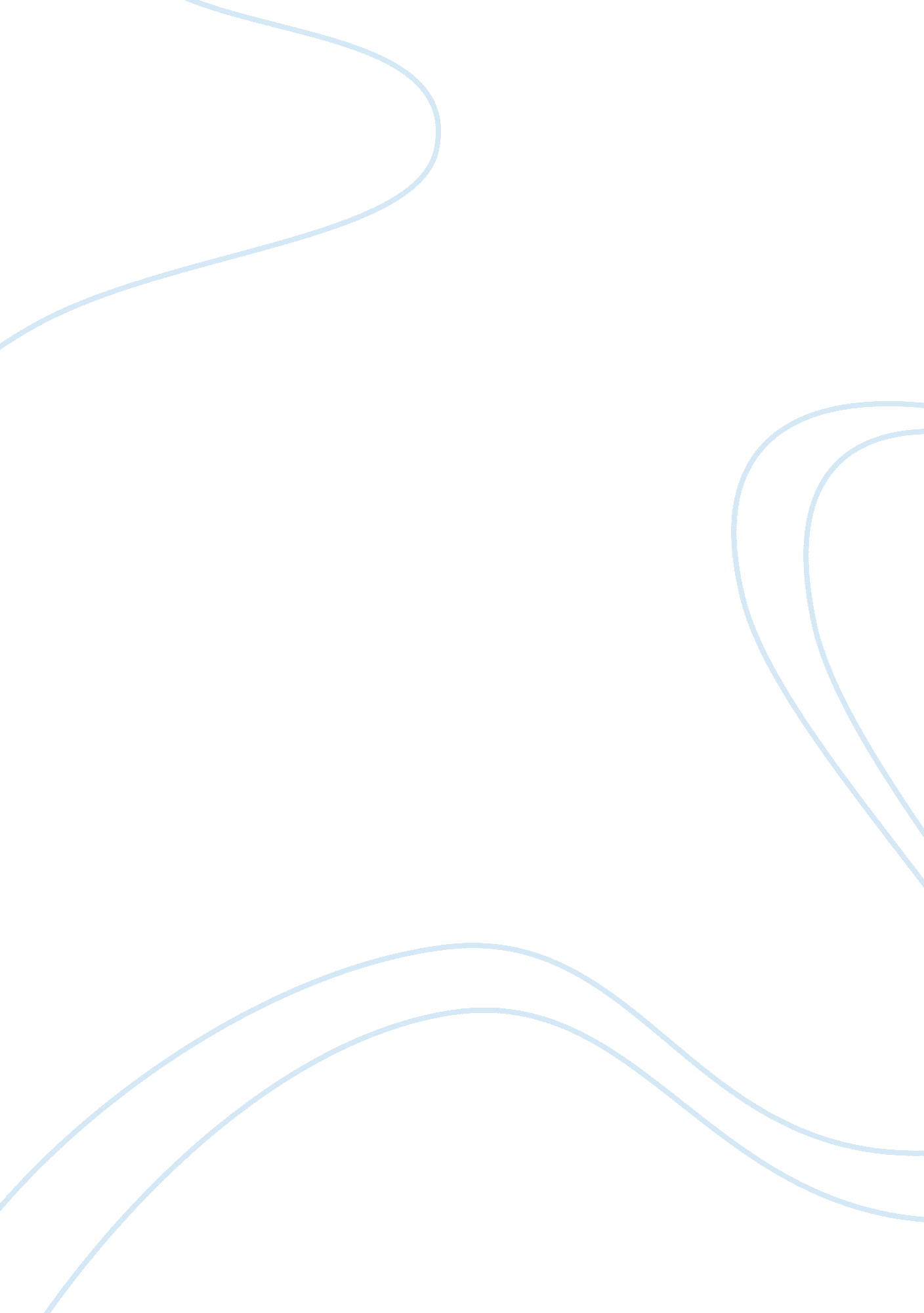 The adam aircraft work group teamBusiness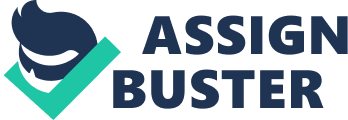 The Adam Aircraft Work Group/Team it is apparent that Adam’s employees were motivated towards having their new design of A700 appear in the Oshkosh air show. They had only six weeks to achieve this goal. Thus, they were motivated to work as hard as possible to ensure that the plane was complete by that time. Due to this, they had to improve on their speed to make sure they beat the deadline. The Adam Aircraft team members display a variety of characteristics of an effective workgroup. For instance, there is a clear unity of purpose; to construct A700 within the stipulated time-frame. The group is also self-conscious about its own operations. This is depicted in the manner in which everyone takes part to ensure the achievement of their goal of construction A700 and have it appear at the Oshkosh air show. The Adam Aircraft team members set adamant performance goal which guides their operations. Another characteristic of an effective team is that there is a lot of discussions in which virtually everyone participates. In this regard, prior to the construction of A700, a meeting was held where Rick Adam consulted a few of his employees. It is after they agreed on this noble idea that they deputed the group to start working on the plane. Another characteristic is that the team is under a competent and experienced leader, Rick Adam, whose credentials are just astounding! It is palpable that the task of building a personal jet perpetuated a higher performance in the A700 team. In this regard, the team recorded splendid performance during the construction of A700 making it appear in the Oshkosh air show just after six of its building. The team was able to work faster, they coordinated with each other effectively and everyone was aware of the ultimate goal. This apparently, was a motivation towards high performance. In conclusion, as depicted by Adam Aircraft in the construction of A700, effective teamwork is a prerequisite of every organization’s success. Teamwork enhances performance which leads to the ultimate achievement of an organization’s goals. 